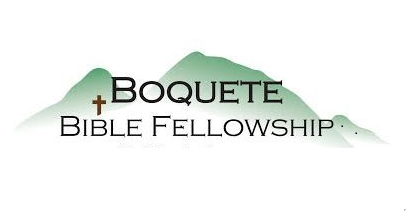 Maintaining Family UnityEPHESIANS 4 	12 to equip the saints for the work of ministry, for building up the body of Christ, 13 until we all attain to the unity of the faith and of the knowledge of the Son of God, to mature manhood,31 Get rid of all bitterness, rage, anger, harsh words, and slander, as well as all types of evil behavior. 32 Instead, be kind to each other, tenderhearted, forgiving one another, just as God through Christ has forgiven you.EZEKIEL 36 - I will give you a new heart, and a new spirit I will put within you. And I will remove your heart of stone and give you a heart of flesh. 27 And I will put my Spirit within you, and cause you to walk in my statutes and be careful to obey my rules.MATTHEW 18 - 21 Then Peter came to him and asked, "How many times shall I forgive my brother when he sins against me?  Up to seven times? 22 Jesus said to him, I do not say to you seven times, but seventy-seven times."PSALM 32 - 1 Blessed is the one whose transgressions are forgiven, whose sins are covered. 2 Blessed is the one whose sin the Lord does not count against them and in whose spirit is no deceit. 3 When I kept silent, my bones wasted away through my groaning all day long. 4 For day and night your hand was heavy on me; my strength was sapped as in the heat of summer. 5 Then I acknowledged my sin to you and did not cover up my iniquity. I said, “I will confess my transgressions to the Lord.” And you forgave the guilt of my sin.LUKE 17 – 3 “If your brother or sister sins against you, rebuke them; and if they repent, forgive them. 4 Even if they sin against you seven times in a day and seven times come back to you saying ‘I repent,’ you must forgive them.”COLOSSIANS 3 – 13 Bear with each other and forgive whatever grievances you may have against one another.  Forgive as the Lord forgave you." SERMON NOTES: Maintaining Family UnityTrue biblical ________________ is what God _____________ and Christ _____________. The work of ministry is to ________  ___ the body of Christ, His church, not to ______  ___  ______ with internal fighting.____________________ is not the avoidance of meeting with someone regarding sin. _________________ means to release someone from _____, _______________and ____________________. A heart gifted with __________ and turned to __________ will eventually always forgive. A tortured ______________, persistent _______, and relentless ____________ is a gift from God when it causes us to turn back to God.We are ___________ to forgive others, especially when asked. We are never to hold someone _____________ and ___________ forgiveness. _________________, which means to put up with something that is just unpleasant, is the right thing to do when the matter is ___________. As God's redeemed children, let's commit to start assuming the ______ about each other's _________________ when something negative occurs. 